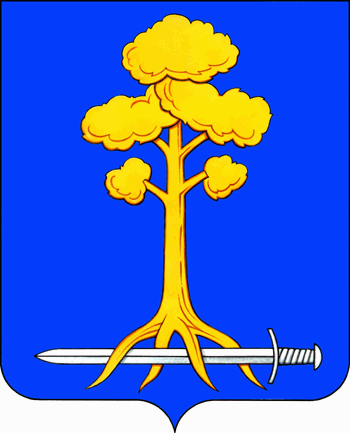 МУНИЦИПАЛЬНОЕ ОБРАЗОВАНИЕСЕРТОЛОВСКОЕ ГОРОДСКОЕ ПОСЕЛЕНИЕВСЕВОЛОЖСКОГО МУНИЦИПАЛЬНОГО РАЙОНАЛЕНИНГРАДСКОЙ ОБЛАСТИАДМИНИСТРАЦИЯП О С Т А Н О В Л Е Н И Е_______________                      						                        №____г. СертоловоО внесении изменений и дополнений в Перечень должностей муниципальной службы в администрации МО Сертолово, при назначении на которые граждане обязаны предоставлять сведения о своих доходах, об имуществе и обязательствах имущественного характера, а также сведения о доходах, об имуществе и обязательствах имущественного характера своих супруги (супруга) и несовершеннолетних детейВ соответствии с Федеральным законом от 02.03.2007 г. № 25-ФЗ «О муниципальной службе в Российской Федерации», Федеральным законом от 25.12.2008 г. №273-ФЗ «О противодействии коррупции», на основании Устава МО Сертолово, решения совета депутатов МО Сертолово от 23.09.2008 г. №69 «Об утверждении Положения о муниципальной службе МО Сертолово»,  решения совета депутатов МО Сертолово от 28.03.2017 г.№15 «Об утверждении Перечня должностей муниципальной службы в МО Сертолово, при назначении на которые граждане обязаны предоставлять сведения о своих доходах,  об имуществе и обязательствах имущественного  характера, а также сведения о доходах, об имуществе и обязательствах имущественного характера своих супруги (супруга) и несовершеннолетних детей», а также в целях реализации требований действующего законодательства Российской Федерации,  администрация МО Сертолово,ПОСТАНОВЛЯЕТ: Внести в Перечень должностей муниципальной службы в администрации МО Сертолово, при назначении на которые граждане обязаны предоставлять сведения о своих доходах, об имуществе и обязательствах имущественного  характера, а также сведения о доходах, об имуществе и обязательствах имущественного характера своих супруги (супруга) и несовершеннолетних детей, утвержденный постановлением администрации МО Сертолово от 17.04.2017 г. №132 (с изменениями, внесенными постановлением администрации МО Сертолово от 15.04.2021 г. №241, от 16.03.2023 г. №231), изменения и дополнения, изложив его в редакции согласно приложению к настоящему постановлению.Руководителям структурных подразделений администрации МО Сертолово, наделенных правами юридических лиц, обеспечить:         2.1. актуализацию Перечней должностей муниципальной службы, при назначении на которые граждане обязаны представлять сведения о своих доходах, расходах, об имуществе и обязательствах имущественного характера, а также сведения о доходах, расходах, об имуществе и обязательствах имущественного характера своих супруги (супруга) и несовершеннолетних детей;         2.2. представление в юридический отдел администрации МО Сертолово в срок до 20.02.2024 г. Перечней, указанных в подпункте 2.1. пункта 2 настоящего постановления.          3. Настоящее постановление вступает в силу после официального опубликования (обнародования) в газете «Петербургский рубеж», подлежит размещению на официальном сайте администрации МО Сертолово в информационно-телекоммуникационной сети «Интернет» и распространяет свое действие на правоотношения, возникшие с 01.01.2024 г.4. Контроль за  исполнением настоящего постановления оставляю за собой.И.о. главы администрации                                                   В.В. Василенко                                                               Приложение   к постановлению администрации МО Сертолово                                        от «____».02.2024 г.  №_____Перечень должностей муниципальной службы в администрации МО Сертолово, при назначении на которые граждане обязаны представлять сведения о своих доходах, об имуществе и обязательствах имущественного характера, а также сведения о доходах, об имуществе и обязательствах имущественного характера своих супруги (супруга) и несовершеннолетних детей1. Глава администрации МО Сертолово – 1 шт. ед. 2. Заместитель главы администрации по финансам и экономике –председатель комитета финансов и экономики администрации МО Сертолово – 1 шт. ед.3. Заместитель главы администрации по жилищно-коммунальному хозяйству администрации МО Сертолово – 1 шт. ед.4. Заместитель главы администрации по безопасности администрации МО Сертолово – 1 шт. ед.5. Председатель комитета по управлению муниципальным имуществом администрации МО Сертолово – 1 шт. ед.6. Председатель комитета жилищно-коммунального хозяйства администрации МО Сертолово – 1 шт. ед.7. Начальник юридического отдела администрации МО Сертолово – 1 шт. ед.8. Начальник отдела местного самоуправления администрации МО Сертолово – 1 шт. ед.9. Начальник отдела ВУС – 1 шт. ед.10. Заместитель начальника юридического отдела администрации МО Сертолово  – 1 шт. ед.;11. Начальник сектора делопроизводства отдела административного обеспечения и информатизации администрации МО Сертолово – 1 шт. ед.;12. Начальник сектора жилищного хозяйства комитета жилищно-коммунального хозяйства администрации МО Сертолово – 1 шт. ед.;13. Начальник сектора благоустройства и дорожного хозяйства комитета жилищно-коммунального хозяйства администрации МО Сертолово – 1 шт. ед.;14. Главный специалист комитета жилищно-коммунального хозяйства администрации МО Сертолово (должностное лицо (муниципальный служащий), уполномоченных правовым актом администрации МО Сертолово на осуществление определенных действий  с целью исполнения муниципальных функций или предоставления муниципальных услуг)) – 1 шт. ед.15. Главный специалист аппарата по обеспечению деятельности комиссии по делам несовершеннолетних и защите их прав администрации МО Сертолово – 1 шт. ед.